Antrag auf Teilnehmerbegrenzung für Lehrveranstaltungen der Fakultät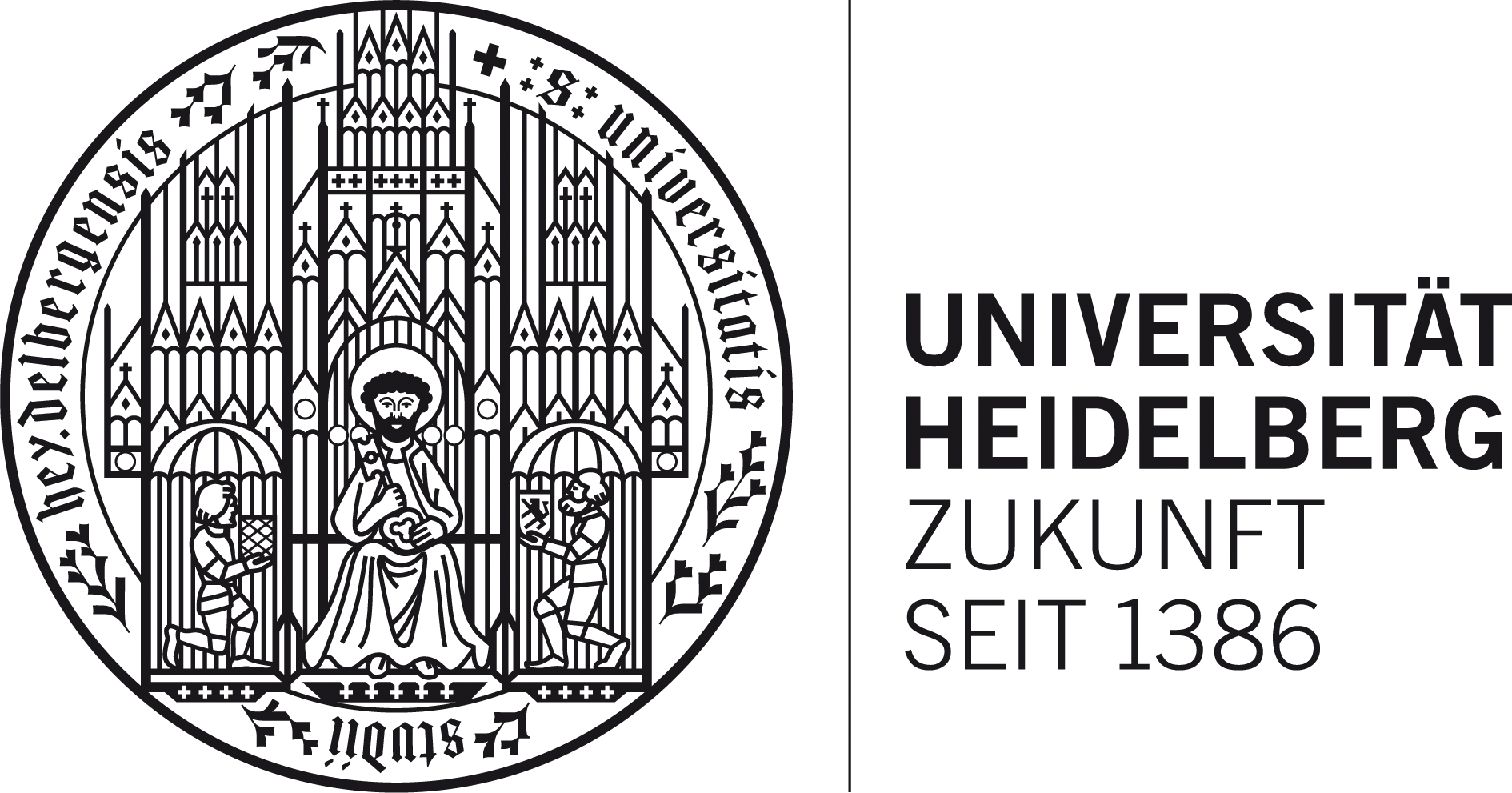 Dekanat der Fakultät für Verhaltens- und Empirische Kulturwissenschaften
Voßstraße 2, Gebäude 4370, 69115 HeidelbergTel. 06221/54-2895studiendekanat@verkult.uni-heidelberg.de  www.verkult.uni-heidelberg.de Antragsteller/inInstitutLehrveranstaltungDozent/inmax. TN-ZahlSoll für jedes Semester geltenJaSoll für jedes Semester geltenNeinSoll für ein bestimmtes Semester gelten SommersemesterSoll für ein bestimmtes Semester gelten SommersemesterSoll für ein bestimmtes Semester gelten WintersemesterBegründungIch bestätige, dass trotz der Teilnehmerbegrenzung genügend Lehrangebot vorhanden ist.JaIch bestätige, dass trotz der Teilnehmerbegrenzung genügend Lehrangebot vorhanden ist.NeinDer/die Abteilungsleiter/in befürwortet den Antrag.JaDer/die Abteilungsleiter/in befürwortet den Antrag.NeinDer/die Geschäftsführende/r oder der/die Stellvertreter/in befürwortet den Antrag.JaDer/die Geschäftsführende/r oder der/die Stellvertreter/in befürwortet den Antrag.NeinDatumUnterschrift Abteilungsleiter/inDatumUnterschrift Geschäftsführende/r Direktor/in oder Stellvertreter/inDatumUnterschrift Antragsteller/in